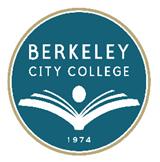 FACILITIES COMMITTEEAGENDAFriday, February 9, 201812:15 pm – 1:30 pmRoom:  451AMembership: 
Administrator			Classified 	Shirley Slaughter			Ramona Butler	Jason Cifra		              Johnny Dong				Natalia Fedorova
				Jasmine Martinez	Faculty			Vincent Koo	Heather Dodge			Lynn Massey	Sam Gillette			John Pang	Windy Franklin			Cynthia Reese
				Roger Toliver
	ASBCC			Scott Barringer	Tianchu Hang				Milan Moldenhawer	Xiaoyuan (Claire) Zhang			Recorder				Joanna Louie	Standing Items:
A.  Call to Order
B.  Approval of the Agenda
C.  Approval of 12/8/17 Meeting MinutesDistrict Facilities Committee Update – Shirley Slaughter
Request for Cubicle Installation in Room 151 – Barbara Godoy 
Mid-Year Review of Committee Goals – Shirley Slaughter
Open Discussion Regarding College Concerns 
New Business 
Adjourn